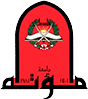 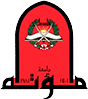 Participants list:Preamble Mutah University, the grant holder for Job Jo project, arranged meeting and training on 4-6/8/2021. This is the 7th meeting during the 3rd year of the project. The meeting was scheduled in one main session headed by the coordinator of the project Prof. Omer Maaitah. All contact persons attended the meeting. Attached is the agenda for the meeting. The output and results of this meeting are shown below:   1- Welcome in short words was presented by Prof. George A. Papadopoulos, the contact person UCY and then Prof. Omer Maaiteh /Project coordinator explaining the idea behind this meeting as impact of corona virus affected the activities of all projects. 2-Distribute the result of face to face training, online training, meetings, stakeholder meeting that held at Jordan during last year2- Prof. Omer Maaitah, the project coordinator emphasized on finding a suitable way to continue implementing the main activities of the project during this crisis specially for the training and continuing establishing the center. The discussion between all partners were conducted based on this goal. Prof. Omer also informed all partners that the equipment for the center were received by Mutah University and distributed to all Jordanian Partners. He also confirmed that all the BSNBs were inaugurated in the Universities.3- All partners agreed that WP1 was completed as claimed before by JUST. Discussion was carried out regarding the list of stake holders and networking. All agree on updating the list and send it to JUST which in turn will pass the final list to the coordinator.4- Mr Oleg from HTWK presented the activities conducted on WP2. He showed all the tasks carried out on establishing the BSNBs. There was a discussion concerning that most of the activities were supervised and managed by MU and HTWK had no input on this WP. 5- Prof. Ahmed Salymeh (on line-Via zoom), the coordinator from UJ and the leader of WP5 presented all activities and dissemination conducted in all JO partners. He insisted on all partners to participate in dissemination and sustainability plans and send to UJ any activity intended to do.6- Prof. Isabel Maria Vilaça Tavares Campos from ISLA introduced the status of WP4 and she revealed that the quality activities are ongoing process. She also presented the next training which will arranged by ISLA in Portugal and asked all Jo partners to nominate trainees. 7- Alex from UCY, the leader of WP3, presented the capacity building plan and the required training courses for JO partners. He showed all completed training session and the next sessions. Many points were clarified by him. Extensive discussion was carried out on the training. All partners agreed on the physical training for the trainers. Also they agreed on conducting online training in BSBNs since the centers are inaugurated and if the quarantine continues. Dr. Alex talked about the updating of the website based on the feedback on the mid-report. MU and UCY agreed to conduct meeting to discuss these issue next Saturday (27th Marc at 2 pm)8-Prof Fahmi from just attend the meeting through zoom (online) present the JUST activities9-Prof Suliman  (AHU) present the  activity of BSNB of AHU10-9-Prof Mahsenh  (TTU) present the  activity of BSNB of TTU11-Gieth  (MPWH) present the  activity of MPWH12-Quesy present the  activity of GKM13. Dr. Mohammad Almajali presented the next activities to be conducted within the next 6 months. Those tasks are shown in the following table:No.Name of participantInstitute of Participant 1Prof. Omer Nawaf MaaitahMutah University2Dr Mohammad R. O. Al majaliMutah University3Raji Awad Emslam SarairehMutah University4Riyadh QashiINT@E INT@E5Majdoleen SbyhatUJ6Ahmed S.A. Al- SalaymehUniversity of JordanAttend Online7Ahmad Attallah Eabid AlsawalqahTTU8Moutasm AbdallahAli AlrawajfehTTU9Prof Mohammad AlmahasnehTTU10Ghadeer Alma'aitahGKM11Prof. Suleiman Al khattabAHU12Bassam Salim  Abu KarakiAHU13Ghaith Nayef Abdo AlnawaisehMPWH14Ahmad Mohammad  Al saidehMPWH15Prof. Fahmi Ahmed Abu Al-RubJUSTAttend Online16Nowf Omer Nawaf MaaithMUAli Mohammad Ahmed El-KhalaifaAHU17Abaallah Abdallah AlqaisiGKM18Ibrahim Mahmoud AldmourGKM19Nbil NajarUJ20Oleg KrikotovHTWK21Prof. Lurdes Leite CastanheiraISAL.22Prof. Isabel Vilaça  Campos ISAL.23Dr. Evangelia VaneziUCY24Dr. Alexandros YeratziotisUCY25Prof. George A. Papadopoulos, UCY26Day 1: Wednesday 04-08-2021Session (1): Chaired by Prof Fahmi AburubDay 1: Wednesday 04-08-2021Session (1): Chaired by Prof Fahmi AburubDay 1: Wednesday 04-08-2021Session (1): Chaired by Prof Fahmi Aburub9:30-10:00RegistrationLearning Resource Centre – Library “Stelios Ioannou”Room No.10:00-10:15Welcome SpeechProf. George A. Papadopoulos, UCYLRC01210:15-11.00Project Progress from 26/01/2020 until 04/08/2021Prof. Omer Maaitah. MULRC01211:00-11:45Project Achievements, Next Work and Preparing for Final ConferenceDr. Mohamd Majalee. MULRC01211:45-12:15Coffee break 12:15-12.45Challenges of COVID-19 to the ProjectProf. Raje Sarayerih, MULRC01212:45-14.00BSNB in Jordan Prof. Fahmi Aburub, JUSTLRC01214:00-15:00Lunch LRC01215:00-16:00Operate Medical Health Care InstrumentsTraining Session from INT@ELRC01216:00-17:00Start your Professional BusinessTraining Session from INT@ELRC01217:00-18:00Closure Discussion for Day 1LRC012Day 2: Thursday 05-08-2021Session (2): Chaired by Prof Omer MaaitahDay 2: Thursday 05-08-2021Session (2): Chaired by Prof Omer MaaitahDay 2: Thursday 05-08-2021Session (2): Chaired by Prof Omer Maaitah09:30-10:30Career Services and ProgramMrs. Ioustini Pilidi, UCYLRC01210:30-11:30Sustainability and Business PlanProf. Ahmed Salymeh, UJLRC01211:30-12.00Coffee break12:00-13:00Model of BSNBDr. Oleg, HTWKLRC01213:00-14:00Quality Assurance and ManagementProf. Isabel Vilaça, ISLADr. Lurdes JL Castanheira, ISLALRC01214:00-15:00Lunch15.30-15:30Capacity Building PlanDr. Alexandros Yeratziotis, UCYMrs. Evangelia Vanezi, UCYLRC01215:30-16:30BSNB managementTraining session from ISLALRC01216:30-17:30Interview Simulation and Practice in Velocity 3D Virtual World Training session from UCYLRC01217:30-18:00Closure Discussion for Day 2LRC012Day 3: Thursday 06-08-2021 Session (3): Chaired by Prof Omer MaaitahDay 3: Thursday 06-08-2021 Session (3): Chaired by Prof Omer MaaitahDay 3: Thursday 06-08-2021 Session (3): Chaired by Prof Omer Maaitah10:00-11:00Dissemination ActivitiesProf. Ahmed Salymeh, UJLRC01211:00-12:00 Project Evaluation Prof. Omer Maaitah. MULRC01212:00-12:30Coffee break12:30-13:00Project Extension Prof. Omer Maaitah. MULRC01213:00-13:15Training Certificate LRC01213:15-14:00Closure Discussion for Day 3LRC01214:00-15:00LunchTask/ActivityResponsibilityDue dateVisiting JUST BSNBs by MU team MUBefore 13th of Sep. 2021Submitting a progress report to include all activities since day one if possibleAll partner End of SeptemberIncluding today presentationTraining  by ISLAAll Jordanian PartnersAnd ISLAOctober 2021Publishing the curricula for the training model UCYEnd of SeptemberQuality reportsISLA Ongoing processTask/ActivityResponsibilityDue dateTraining activitiesAll Jordanian partnersOn going processUpdating the website MU On going processTraining materialISLA 25th SeptemberBSNB infAll Jo partnersTemplate by JUUpdating the networking and stakeholders list JUST and other Jordanian partners  23rd of SepLetter for extension for the project as all partners agreed on the extensionMU Sep 1st Visit by EU partners in October to evaluate the BSNBs in JordanUCY OctoberFinal draft for BSNB model HTWKSep 15th Final Training plan including all covered and uncovered topicsUCYDep 15th 